ПАМЯТКА ВОДИТЕЛЯМ!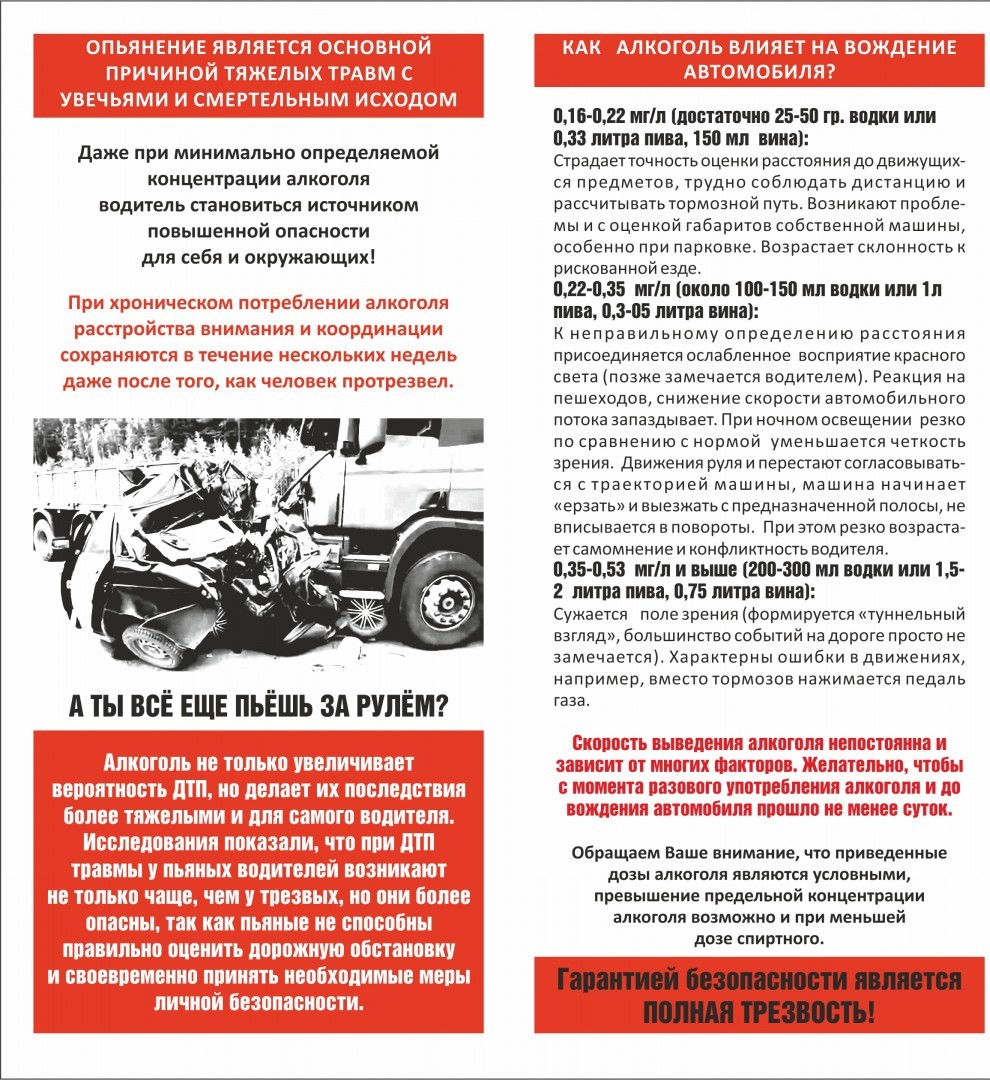 